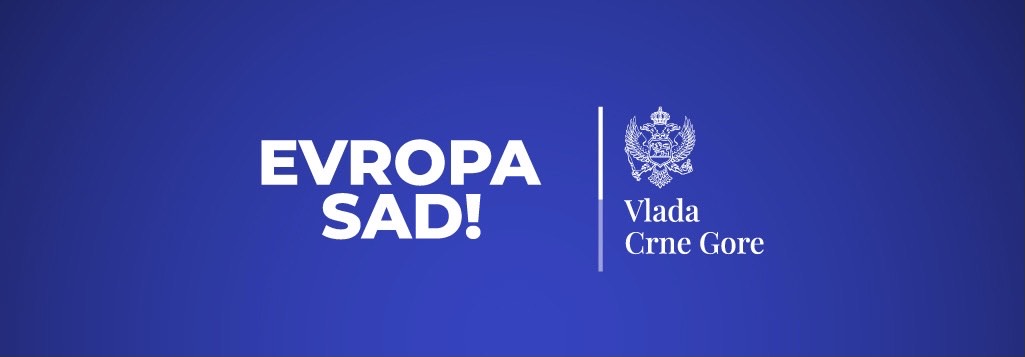 ODGOVORI U VEZI SA IMPLEMENTACIJOM PROGRAMA “EVROPA SAD!“1. Privredni subjekti dobili su određene projekte posredstvom Zavoda za zapošljavanje, kao što su: "Osposobljavanje za rad kod poslodavca" i "Osposobljavanje za samostalan rad", u kojima je navedeno da su od strane ZZZ Crne Gore obezbijeđena sredstva za finansiranje uposlenih lica, u bruto iznosu 409,90 eura, dok bi u tom slučaju neto zarada bila 250 eura. Nakon stupanja novog zakona o radu, u kojem je utvrđena minimalna neto zarada u iznosu od 450 eura, poslodavci koji su potpisali ugovore sa ZZZ Crne Gore, su u nedoumici, koji iznos sredstava treba da isplaćuju licima po osnovu zaključenog ugovora sa ZZZ Crne Gore. Da li se sa ZZZ Crne Gore treba raditi neki anex ugovora, u kojem bi ZZZ Crne Gore obezbijedio dodatna sredstva za isplatu minimalne zarade, ili će ovaj nedostajući dio od 250 eura do 450 eura, morati poslodavci da nadomjeste.Odgovor: ZZZCG će obezbjediti sredstva potrebna za uspješnu realizaciju Programa aktivne politike zapošljavanja. Pozivamo sve da se obrate ZZZCG te da se informišu o dinamici zaključivanja aneksa ugovora i obezbjeđivanju potrebnih sredstava.2. Imajući u vidu da se refundacija zarada porodiljskog bolovanja od strane CZSCG vrši na osnovu Rješenja u iznosu dobijenog od prosjeka ld za prethodnih 12 mjeseci rada, interesuje nas da li tim zaposlenim licima koja su već na porodljskom odsustvu treba od 01.01.2022 da se isplaćuje minimalna zarada od 450 eura? Na primjeru zaposlene kojoj je prosjek zarade iznosio neto 300 eura, CZSCG vrši refundaciju sredstava bruto zarade u izosu od 448.00 eura, što je iznos ispod buduće minimalne neto zarade. U tom slučaju poslodavac bi snosio trošak razlike sredstava ako se povećava neto zarada jer CZSCG postupa tj. refundira zaradu na osnovu Rješenja iz prethodnog perioda.Odgovor: Zakonom o radu je propisana zaštita za zaposlene koji se nalaze na porodiljskom, roditeljskom, odnosno usvojiteljskom i hraniteljskom odsustvu na način što zaposleni koji koristi neko od navedenih odsustava, ima sva prava iz radnog odnosa kao što ih je imao do početka korišćenja tog odsustva, kao i sva prava na poboljšanje radnih uslova na koja bi imao pravo za vrijeme svog odsustva.Zakonom  o radu je takođe propisano da je poslodavac dužan da u slučaju ukidanja ili umanjenja stope poreza na dohodak fizičkih lica odnosno doprinosa za obavezno socijalno osiguranje na teret zaposlenog, iznos sredstava koji bi u skladu sa zakonom bio obračunat, obustavljen i isplaćen po osnovu tog poreza odnosno doprinosa u dijelu koji se ukida/umanjuje isplati zaposlenom kao dio zarade. Dakle, u skladu sa navedenim ovim zaposlenima se uvećava zarada kao da su na radu (što podrazumijeva uvećanja predviđena Programom Evropa Sad!), dok poslodavac ima pravo na refundaciju zarade u skladu sa Zakonom o socijalnoj i dječijoj zaštiti.3. Da li se naknade zarada zaposlenim koji su privremeno odsutni sa posla po osnovu:- bolesti ili- izolacije zbog covid-19 ili- održavanja trudnoće ili - roditeljskog odsustva obračunavaju i isplaćuju na osnovu bruto prosjeka u prethodnih 12 mjeseci? Pitam, jer sam na webinaru koji je organizovao IRRCG čula da postoji nejasnoća da li naknada zarade za pun mjesec po navedenim osnovima može biti niža od neto 450 eura.Odgovor: Članom 39 Zakonom o obaveznom osiguranju, propisano je da je osnov za obračun naknade zarade za vrijeme privremene spriječenosti za rad, prosjek osnovne zarade odnosno naknade zarade, koju je zaposleni ostvario u poslednjih 12 mjeseci koji prethode mjesecu u kome je nastupila privremena spriječenost za rad. U stavu 2 je definisano da se osnovna zarada sastoji  od startne zarade, koeficijenta složenosti uvećanog  za svaku započetu godinu radnog staža i obračunske vrijednosti koeficijenta.S obzirom na navedeno mišljenja smo da zaposlenima  koji su na privremenoj spriječenosti za rad, otpočetoj prije 01. januara 2022. godine, kojima se isplaćuje naknada zarade utvrđena u skladu sa navedenom zakonskom odredbom  i procentom  visinu naknade  zarade saglasno članu 40 Zakona, i dalje treba isplaćivati utvrđenu visinu zarade, koja će od 01. januara 2022. godine biti uvećana za  iznos doprinosa za obavezno zdravstveno osiguranje.Takođe, zaposlenima koji ostvaruju pravo na privremenu spriječenost za rad od 01. januara  2022. godine  i nadalje , osnov za obračun naknade treba utvrđivati takođe, u skladu sa članom 39 Zakona o obaveznom zdravstvenom osiguranju. Iako je članom 101 Zakona o radu (Sl. list  CG“ br.74/19….145/21) propisano da minimalna zarada u neto iznosu ne može biti niža od 450 €, to se ne može odnositi na zaposlene koji su na privremenoj spriječenosti za rad, po  osnovu kojeg odsustvovanja sa posla primaju naknadu zarade utvrđenu sa odredbama Zakona o obaveznom zdravstvenom osiguranju.Što se tiče roditeljskog odsustva: Zakonom o radu je propisana zaštita za zaposlene koji se nalaze na porodiljskom, roditeljskom, odnosno usvojiteljskom i hraniteljskom odsustvu na način što zaposleni koji koristi neko od navedenih odsustava, ima sva prava iz radnog odnosa kao što ih je imao do početka korišćenja tog odsustva, kao i sva prava na poboljšanje radnih uslova na koja bi imao pravo za vrijeme svog odsustva.Zakonom  o radu je takođe propisano da je poslodavac dužan da u slučaju ukidanja ili umanjenja stope poreza na dohodak fizičkih lica odnosno doprinosa za obavezno socijalno osiguranje na teret zaposlenog, iznos sredstava koji bi u skladu sa zakonom bio obračunat, obustavljen i isplaćen po osnovu tog poreza odnosno doprinosa u dijelu koji se ukida/umanjuje isplati zaposlenom kao dio zarade.Dakle, u skladu sa navedenim ovim zaposlenima se uvećava zarada kao da su na radu (što podrazumijeva uvećanja predviđena Programom Evropa Sad!), dok poslodavac ima pravo na refundaciju zarade u skladu sa Zakonom o socijalnoj i dječijoj zaštiti.4.Upravni odbori - nerezidenti, koji nijesu zaposleni kod isplatioca, naknade su utvrđene Odlukom u neto iznosima: a) Da li se bruto utvrđuje po novim stopama jer se ne radi o radnom odnosu i zaradi? Odgovor:Primanja članova skupština, upravnih odbora, nadzornih odbora i drugih njima sličnih tijela u pravnim licima, članova povjereništva i odbora koje imaju ta tijela, stečajnih upravnika i sudija porotnika koji nemaju svojstvo službenika suda u skladu sa članom 14 Zakona o porezu na dohodak fizičkih lica (“Sl.list RCG65/01…04/07 i “Sl.list CG2br.86/09…146/21) smatraju se ličnim primanjima. Shodno članu 46 istog Zakona, isplatilac prihoda obračunava, isplaćuje i uplaćuje porez po stopi iz člana 10 stav 1 tačka -9% na iznos oporezivog dohotka od 700,00€ do 1000,00€ -15%na iznos oporezivog dohotka od 1000,00€.Kroz IOPPD ovo primanje se unosi kroz šifru 035 (naknade za rad u odboru direktora, odnosno u upravnom odboru, nerezidentnom  fizičkom licu koji nije zaposlen u Crnoj Gori).5. Kako se po šifri 35 ne plaćaju ni doprinosi i kako je do ovih izmjena, u IOPPD obrascu evidentiran samo iznos ličnih primanja koji je oporeziv, kako su sada do 700 eura bruto ove naknade neoporezive, da li ih prijavljujemo kroz IOPPD obrazac i ako prijavljujemo objasnite na primjeru?Odgovor: Sve isplate ličnih primanja (osim pimanja koja su izuzeta iz dohotka i na koja se ne plaća porez na dohodak, definisana članom 5 i 5a Zakona o porezu na dohodak fizičkih lica) bez obzira na iznos treba kroz predviđenu šifru iskazati u IOPPD obrascu. Ukoliko je lično primanje ispod 700 eura, a Zakonom o doprinosima za obavezno socijalno osiguranje nije propisana obaveza obračuna  i plaćanja  doprinosa, unosi se samo iznos isplaćenog ličnog primanja .U konkretnom primjeru, u IOPPD obrazac, u kolonu 4 (šifra osnova za obračun) unosi se šifra 035 (naknade za rad u odboru direktora, odnosno u upravnom odboru, nerezidentnom fizičkom licu koji nije zaposlen u Crnoj Gori), a u kolonu 7 (iznos osnovice za obračun) iznos do 700€.   Obračuna poreza kroz šifru 097 (lična primanja čiji ukupni bruto iznos je iznad iznosa od 700€) nema, jer je iznos manji ili jednak 700€ bruto. Primjer 1: Iskazivanje naknade za Upravni odbor nerezidenta, čiji je iznos < ili = 700€  2) Članovi revizorskog odbora, naknade definisane odlukom u neto iznosu , rezidenti:a) rezident koji nije zaposlen kod isplatioca naknade, koju šifru koristiti u IOPPD obrascu? Ukoliko lice – rezident, član revizorskog odbora, je zaposlen kod drugog poslodavca, naknada za članstvo u revizorskom odboru iskazuje se kroz šifru 029-nakada imenovanih lica i članova radnih tijela i komisija koja su zaposlena kod drugog poslodavca, a obračun poreza po stopi iz člana 10, stav 1 Zakona o porezu na dohodak fizičkih lica i prihoda vrši se kroz šifru 097, ukoliko je iznos naknade veći od 700€.Primjer 2: Naknada za revizorski odbor rezidenta, čiji je bruto iznos < ili = 700€, a lice je zaposleno kod drugog poslodavcaPrimjer 3: Naknada za revizorski odbor rezidenta, čiji je bruto iznos > od 700€, a < od 1.000€,  koji je zaposlen kod drugog poslodavcaPrimjer 4: Naknada za revizorski odbor rezidenta, čiji je bruto iznos > od 1.000€6. Član revizorskog odbora zaposlen kod isplatioca, rezident, koju šifru koristiti u IOPPD obrascu?Odgovor:Ukoliko je član revizorskog odbora lice-rezident koji je zaposlen kod isplatioca prihoda, naknada po osnovu članstva u revizorskom odboru, shodno članu 3a stav 2 Zakona o doprinosima  za obavezno socijalno osiguranje, je dio bruto zarade istog i kroz IOPPD obrazac se iskazuje kroz šifru 001-zarada. 7. Molimo pojasnite na primjerima kako prijaviti ove isplate članovima revizorskog odbora kroz IOPPD u situaciji kad bruto naknada manja od 700,00 eura i kada je bruto naknada 700,01 eura ili veća od tog iznosa, pa i preko1.000,00 eura?Odgovor:Primjeri: 1, 2, 3 i 4 Napomena: Primjeri obračuna za naknadu člana revizorskog odbora dati su na osnovu zaključaka Radne grupe i njihovog izjednačavanja sa članovima upravnog odbora. Međutim, kako u Zakonu o PIO-u i Zakonu o doprinosima za obavezno socijelno osiguranje nijesu navedeni kao osiguranici PIO-a, konačan odgovor na ovo pitanje RG će dati u ponedeljak nakon potvrde Fonda PIO. 8. Da li smo u obavezi da zaključimo anekse ugovora u vezi sa povećanjem minimalne zarade? Odgovor:Odredbom člana 31 stav 1 tačka 14 Zakona o radu ("Sl.list CG", br. 04/19, 08/21, 59/21, 08/21 i 145/21) predviđeno je da ugovor o radu, između ostalog, obavezno sadrži visinu koeficijenta, iznos osnovne zarade, osnove za uvećanje zarade, vrijeme isplate zarade i druga primanja zaposlenog.Dakle, dio ugovora o radu koji se odnosi na zaradu, potrebno je uskladiti sa navedenom odredbom.Ukoliko je zarada zaposlenog po osnovu obračuna manja od zagarantovane minimalne zarade poslodavac je u obavezi da izvršni korekciju obračuna do iznosa od 450 eura, tako što će poslodavac izvršiti pozitivnu korekciju do 450 eura.U ovom dijelu aneks nije potrebno raditi.9. Isplate solidarnih i socijalnih pomoći u slučaju smrti ili teže bolesti, jubilarne naknade, otpremnina i naknade za odvojeni život koje se isplaćuju iznad neoporezivog iznosa po Zakonu, definisane u neto iznosu po Pojedinačnom kolektivnom ugovoru:a) Kako prijaviti ove isplate u IOPPD obrascu?Npr: Isplata pomoći za slučaj smrti ili liječenja, zaposlenog u iznosu od 2.000,00 eura neto.Da li to znači da se prijavljuje samo oporezivi dio (kao do sada) od 500,00 eura odnosno 1.000,00 eura preko iznosa koji propisuje Zakon? b) Da li u ovom slučaju bruto preračunavamo po novim stopama, jer su ove vrste i u kolektivnom definisane u neto iznosu?Molimo da nam date primjer.Odgovor: Za sva primanja koja su navedena u članu 5a Zakona o porezu na dohodak fizičkih lica, u IOPPD se unosi bruto iznos oporezivog dijela i oporezuje se po stopi iz člana 10 stav 1 Zakona o porezu na dohodak fizičkih lica, što znači da se bruto utvrđuje po novim stopama. Na neto iznos od 2.000 € solidarne pomoći za liječenje zaposlenog, do oporezive  bruto osnovice  dolazimo putem sledeće formuleNeto iznos solidarne pomoći za liječenje zaposlenog: 2.000Iznos na koji se ne plaća porez na dohodak shodno članu 5a Zakona: 1.000Formula za preračun u bruto:  (2.000€-1.000€-123) x 1,17647=1.031,76€Primjer 6: Obračun soliderna pomoći za liječenje zaposlenog u neto iznosu od 2.000€10. Komisije, lica koja nijesu zaposlena kod isplatioca:a) da li se unose u IOPPD obrazac ukoliko je bruto primanje od 700 eura i manje?b) da li u IOPPD obrascu za njih predviđena šifra 29?Odgovor: Sve isplate ličnih primanja (osim pimanja koja su izuzeta iz dohotka i na koja se ne plaća porez na dohodak, član 5 i 5a Zakona o porezu na dohodak fizičkih lica) bez obzira na iznos treba kroz predviđenu šifru iskazati u IOPPD obrascu. Ukoliko je lično primanje ispod 700 eura, a Zakonom o doprinosima za obavezno socijalno osiguranje nije propisana obaveza obračuna  i plaćanja  doprinosa, unosi se samo iznos isplaćenog ličnog primanja.Primjer 7:Naknada licima koja su zaposlena kod drugog poslodavca, a iznos je < ili = 700€11. Izmjena u Zakonu o pоreskoj adminisatraciji - u članu 40 stavu 4 Kako je izvršena izmjena u vezi sa poreskom prijavom poreza po odbitku, gdje se kod zbirne prijave uvodi pojam Izvještaj i propisuje da se: Izvještaj podnosi do 15. u mjesecu za isplate izvršene u prethodnom mjesecu." (do izmjene je bilo prilikom isplate prihoda), pitanja su:a) Na koje isplate se odnosi podnošenje ovih prijava? b) Da li se ova izmjena odnosi samo na IOPPD i da li obuhvata i prijavu u vezi sa porezom po odbitku, po Zakonu o porezu na dobit pravnih lica, po članu 29?Odgovor: Član 40 Zakona o poreskoj administraciji se odnosi na poresku prijavu za porez  po odbitku (kamate, dividende, autorske naknade, i dr). Stavom 4 ovog člana je propisano da zbirnu poresku prijavu, odnosno izvještaj podnosi poreski isplatilac, ili posrednik, poreskom organu o obračunatom i plaćenom porezu po odbitku za sve primaoce prihoda, do 15. u mjesecu za  isplate izvršene u prethodnom mjesecu.Imajući u vidu da se poreska prijava podnosi za svaku vrstu poreza posebno, u skladu sa posebnim zakonom, a da porez po odbitku plaćaju i fizička i pravna lica primjenjuju se odredbe Zakona o porezu na dohodak fizičkih lica, odnosno Zakonu o porezu na dobit pravnih lica.12. Pitanje za zarade: porez se plaća po stopama: do 700 eur je 0 %, od 700,01 – 1.000,00 je 9 % i preko 1.000,01 eura je 15 %. Kako u IOPPD provesti progresivno oporezivanje, postoje li dvije šifre za porez od 9% i za porez od 15 % ili ide na jednu šifru u IOPPD obrascu?Odgovor:Obračun poreza ide kroz jednu šifru, a u pitanju je novootvorena šifra 097- lična primanja čiji ukupni bruto iznos je iznad iznosa od 700€Upisuje se iznos ukupne bruto osnovice, od koje se oduzima 700€ bruto, a na ostatak primjenjuju stope poreza iz člana 10, stav 1 Zakona o porezu na dohodak fizičkih lica.13. Zakon o porezu na dobit - Transferne cijene Kada će se donijeti podzakonski akti kako bi mogli primijeniti odredbe o transfernim cijenama za 2022. godinu?Odgovor:Pitanje transfernih cijena regulisano je Zakonom o porezu na dobit pravnih lica ("Službeni list Republike Crne Gore", br. 065/01 od 31.12.2001, …, 080/04 od 29.12.2004, "Službeni list Crne Gore", br. 040/08 od 27.06.2008, …, 146/21 od 31.12.2021) koji u članu 35 stav 1 propisuje da se transfernom cijenom smatra cijena nastala u vezi sa transakcijama sredstava ili stvaranjem obaveza među povezanim licima.Imajući u vidu da je izmjenama Zakona o porezu na dobit pravnih lica izvršena izmjena odredaba zakona koje se odnose na transferne cijene (član 38), kao i dopuna istih uvođenjem novih članova 38a, 38b i 38c, formirana Radna grupa za izradu podzakonskih akata vezanih za Zakon o porezu na dobit pravnih lica, koja će između ostalog raditi na izradi podzakonskih akata u dijelu transfernih cijena, a koja će početi s radom odmah po formiranju.14. Analizirajući objavljeno Uputstvo o načinu obračuna zarada i naknada, razumjeli smo da su izvršene izmjene u dijelu obračuna istih.Pitanja su sledeća:1)     Da li je poslodavac u obavezi da od 1. januara 2022. godine, prilikom obračuna zarade i naknade:a)     isključi iz obračuna noćnih i prazničnih sati, minuli rad?b)     umanji i poseban dio zarade zaposlenima koji su na bolovanju?Isključivanje minulog rada iz obračuna noćnih/prazničnih sati i ukljucivanje posebnog dijela zarade u obracun bolovanja  su  velike promjene, koju niko od potpisnika Uredbe u javnosti nije ni pomenuo svo ovo vrijeme, pa bi  bilo dobro da imamo jasan odgovor sjutra.Odgovor:Članom 94 Zakona o radu propisano je da se zarada zaposlenog za obavljeni rad i vrijeme provedeno na radu sastoji se od: osnovne zarade, posebnog dijela zarade, uvećanja zarade i dijela zarade po osnovu radnog učinka ukoliko je ostvaren.Zakonom o radu propisano je da minimalna zarada za standardni radni učinak i puno radno vrijeme, odnosno radno vrijeme koje se izjednačava sa punim radnim vremenom, u neto iznosu, ne može biti niža od 450,00 eura.Institut minimalne zarade uveden je kao zaštita zaposlenog koji omogućava pokrivanje troškova za dostojanstven život i predstavlja najniži iznos zarade koji se zaposlenom isplaćuje, ukoliko je obračun zarade za standardni radni učinak i puno radno vrijeme manji od minimalnog iznosa utvrđenog zakonom.S tim u vezi, poslodavac je u obavezi da ako elementi za obračun zarade (u koju spadaju koeficijent, dodatni koeficijent, obračunska vrijednost koeficijenta, minuli rad, posebni dio zarade, iznos procenta uvećanja zarade koji se odnose na noćni i rad u dane državnih i vjerskih praznika i ostali dodaci na osnovnu zaradu propisani posebnim aktom po osnovu specifičnosti radnog mjesta) nakon obračuna zarade daju neto iznos ispod minimalne zarade izvrše pozitivnu korekciju koju čini razlika između obračunate i minimalne zarade.Napominjemo, da iznos za prekovremeni rad koji je duži od punog radnog vremena i iznos uvećanja zarade koji je zaposleni ostvario za rezultate rada u obimu i kvalitetu iznad prosječnih odnosno planiranih, ne ulaze u minimalnu zaradu i poslodavac je dužan da ih isplati u ostvarenom iznosu.15. Da li minimalna zarada podrazumijeva da je u 450 EUR uključeno sve, pa i minuli rad? Dakle, ako je neko dobijao 400 EUR, sada će to biti 450 plus uvećanje za minuli rad? Ili samo 450 EUR, što bi značilo da cifra od 450EUR  uključuje i osnovnu zaradu i poseban dio i uvećanje za minuli rad?Odgovor:Članom 94 Zakona o radu propisano je da se zarada zaposlenog za obavljeni rad i vrijeme provedeno na radu sastoji se od: osnovne zarade, posebnog dijela zarade, uvećanja zarade i dijela zarade po osnovu radnog učinka ukoliko je ostvaren.Zakonom o radu propisano je da minimalna zarada za standardni radni učinak i puno radno vrijeme, odnosno radno vrijeme koje se izjednačava sa punim radnim vremenom, u neto iznosu, ne može biti niža od 450,00 eura.Institut minimalne zarade uveden je kao zaštita zaposlenog koji omogućava pokrivanje troškova za dostojanstven život i predstavlja najniži iznos zarade koji se zaposlenom isplaćuje, ukoliko je obračun zarade za standardni radni učinak i puno radno vrijeme manji od minimalnog iznosa utvrđenog zakonom.S tim u vezi, poslodavac je u obavezi da ako elementi za obračun zarade (u koju spadaju koeficijent, dodatni koeficijent, obračunska vrijednost koeficijenta, minuli rad, posebni dio zarade, iznos procenta uvećanja zarade koji se odnose na noćni i rad u dane državnih i vjerskih praznika i ostali dodaci na osnovnu zaradu propisani posebnim aktom po osnovu specifičnosti radnog mjesta) nakon obračuna zarade daju neto iznos ispod minimalne zarade izvrše pozitivnu korekciju koju čini razlika između obračunate i minimalne zarade.Napominjemo, da iznos za prekovremeni rad koji je duži od punog radnog vremena i iznos uvećanja zarade koji je zaposleni ostvario za rezultate rada u obimu i kvalitetu iznad prosječnih odnosno planiranih, ne ulaze u minimalnu zaradu i poslodavac je dužan da ih isplati u ostvarenom iznosu.Ukoliko je dosadašnja neto zarada zaposlenog iznosila 400,00 eura, na isti je potrebno izvršiti preusmjeravanje doprinosa za zdravstvo i dijela poreza na dohodak fizičkih lica, što ujedno prelazi iznos minimalne zarade propisane Zakonom o radu.16. Privredno smo društvo koje ima veliki broj žena koje su trenutno na porodiljskom odnosno roditeljskom odsustvu, Centar za socijalni rad nam je priznao pravo na refundaciju zarade u skladu sa izdatim rješenjima koja se odnose na neto zarade prije prijmene programa "Evropa Sad!" Na koji način će biti regulisana refundacija zarada obzirom da smo u obavezi da povećamo minimalnu neto zaradu svim zaposlenim u skladu sa navedenim programom? Da li će Centar za socijalni rad refundirati po već izdatim rješenjima ili će biti u obavezi da izda nova rješenja po kojima će se refundirati zarada ali u skladu sa njenim povećanjem?Odgovor:Zakonom o radu je propisana zaštita za zaposlene koji se nalaze na porodiljskom, roditeljskom, odnosno usvojiteljskom i hraniteljskom odsustvu na način što zaposleni koji koristi neko od navedenih odsustava, ima sva prava iz radnog odnosa kao što ih je imao do početka korišćenja tog odsustva, kao i sva prava na poboljšanje radnih uslova na koja bi imao pravo za vrijeme svog odsustva.Zakonom  o radu je takođe propisano da je poslodavac dužan da u slučaju ukidanja ili umanjenja stope poreza na dohodak fizičkih lica, odnosno doprinosa za obavezno socijalno osiguranje na teret zaposlenog, iznos sredstava koji bi u skladu sa zakonom bio obračunat, obustavljen i isplaćen po osnovu tog poreza, odnosno doprinosa u dijelu koji se ukida, odnosno umanjuje isplati zaposlenom kao dio zarade.Dakle u skladu sa navedenim ovim zaposlenima se uvećava zarada kao da su na radu (što podrazumijeva uvećanja predviđena programom Evropa Sad), dok poslodavac ima pravo na refundaciju zarade u skladu sa Zakonom o socijalnoj i dječijoj zaštiti.U djelu Zakona o socijalnoj i dječijoj zaštiti, koji se odnosi na refundaciju naknade zarade za porodiljsko odnosno roditeljsko odsustvo, te refundaciju naknade zarade za  rad sa polovinom punog radnog vremena nije bilo izmjene zakonskih propisa.U skladu sa članom 51 Zakona o socijalnoj i dječijoj zaštiti („Službeni list CG”, br. 27/13, 1/15, 42/15, 47/15, 56/16, 66/16, 1/17, 31/17, 42/17 i 50/17) visina sredstava koja se refundiraju poslodavcu za zaposlenog koji je prije ostvarivanja ovog prava bio u radnom odnosu: - najmanje 12 mjeseci neprekidno, je prosječna zarada zaposlenog za 12 mjeseci koji prethode mjesecu ostvarivanja prava na porodiljsko, odnosno roditeljsko odsustvo;- od šest do 12 mjeseci neprekidno, je 70% od prosječne zarade zaposlenog za vrijeme rada koji je prethodio mjesecu ostvarivanja prava na porodiljsko, odnosno roditeljsko odsustvo;- od tri do šest mjeseci neprekidno, je 50% od prosječne zarade zaposlenog za vrijeme rada koji je prethodio mjesecu ostvarivanja prava na porodiljsko, odnosno roditeljsko odsustvo;- do tri mjeseca, je 30% od prosječne zarade zaposlenog za vrijeme rada koji je prethodio ostvarivanju prava na porodiljsko, odnosno roditeljsko odsustvo.Dok se shodno članu 32 Pravilnika o bližim uslovima za ostvarivanje osnovnih materijalnih davanja iz socijalne i dječije zaštite („Službeni list CG”, br. 43/20), kao dokaz o prosječnoj zaradi dostavlja uvjerenje od poreskog organa o visini izmirene zarade zaposlenom za period koji prethodi mjesecu u kojem je otvoreno porodiljsko odnosno roditeljsko odsustvo.Za zaposlene koje se nalaze na porodiljskom odsustvu, i za koje je poslodavcu Rješenjem Centra priznato pravo na refundaciju naknade zarade za porodiljsko odnosno roditeljsko odsustvo, isplata poslodavcu po navedenom osnovu će teći shodno datom Rješenju Centra, a na osnovu mjesečnih zahtjeva dostavljenih od strane poslodavca.17. Da li ima specifičnosti i kontrola kod IOPPD-a, i kakva su pravila za minimalnu zaradu u smsilu ioppd-a (da li se samo kontroliše šifra 001)? Da li imaju neka posebna iskazivanja poreza po skalama za bilo koje obrasce?Odgovor: Kontrola minimalne bruto zarade uspostavljena je kroz šifru 001-zarada u IOPPD obrascu,  uz pravilo da, od obračunskog perioda januar 2022.godine, bruto zarada za puno radno vrijeme (40 časova) i pun obračunski period (01.01.-31.01.2022.), ne može biti manja od 532,54 eura (450 x 1,18343).Obračun poreza na dohodak, vrši se kroz šifru 097-bruto lična primanja čiji ukupan iznos prelazi 700 eura, primjenom stopa iz člana 10, stav 1 Zakona o porezu na dohodak fizičkih lica.  Ukupan iznos bruto primanja, iskazanih kroz šifru 097, mora biti jednak zbiru svih pojedinačnih bruto ličnih primanja (šifre ličnih primanja - od 001 do 038, 041 i 081). 18. Da li se zaposlenom koji je prilikom rada izvršio povredu radne obaveze, a koja je dovela do izricanja novčane kazne od strane inspekcijskog organa, može izreći destimulacija minimalne zarade, za npr. 10% i isplatiti zaradu u iznosu od 450,00€ – 10% neto?Odgovor:Poslodavac je dužan izvršiti obračun pripadajućih doprinosa na bruto iznos od 532,54€, dok se postupak utvrđivanja disciplinske odgovornosti i eventualnog sankcionisanja istog vrši odvojeno u skladu sa Zakonom o radu. Novčana kazna je jedna od disciplinskih mjera i ne postoji zakonska smetnja da se ukoliko je izrečena i ne izvši, ne dovodeći u pitanje što se ovdje radi o minimalnoj zaradi.19. Da li se kod zaposlenih čija je neto zarada bila niža od 450,00€, ista povećava za minuli radni staž do iznosa minimalne zarade (450,00€) ili se minimalana zarada mora uvećati za minuli radni staž – to znači 450,00€ neto + minuli radni staž koji ga sleduje?Odgovor: U obračun iste ulazi minuli rad. Napominjemo da su izmjenom Zakona o radu u okviru Programa Evropa Sad! poslodavci obavezni da se, u slučaju ukidanja ili umanjenja stope poreza na dohodak fizičkih lica, odnosno doprinosa za obavezno socijalno osiguranje na teret zaposlenog, iznos sredstava koji bi u skladu sa zakonom bio obračunat, obustavljen i isplaćen po osnovu tog poreza odnosno doprinosa u dijelu koji se ukida/umanjuje isplati zaposlenom kao dio zarade.Ukoliko je dosadašnja neto zarada zaposlenog iznosila 400,00 eura, na isti je potrebno izvršiti preusmjeravanje doprinosa za zdravstvo i dijela poreza na dohodak fizičkih lica, što ujedno prelazi iznos minimalne zarade propisane Zakonom o radu.20. Da li se obračun ličnih primanja u tekućoj godini, a koje se odnose na prethodnu godinu ili proističu iz rezultata prethodne godine, obračunavaju po novim ili ranijim propisima?Odgovor: Ukoliko se radi o isplatama godišnjih bonusa za prethodnu godinu, koji se isplaćuju u tekućoj godini, bez obzira što su vezani za rezultate iz prošle godine, oporezuju se po stopama shodno aktuelnim izmjenama zakona, odnosno saglasno stopama iz člana 10, stav 1 Zakona o porezu na dohodak fizičkih.Na isti način se primanja tretiraju i sa aspekta Zakona o doprinosima za obavezno socijalno osiguranje. 21. Da li treba svim zaposlenima praviti anexe Ugovora o radu pošto dolazi do povećanja neto zarada i ako treba sta taj anex treba da sadrzi?Da li treba praviti anexe zaposlenima kada im u toku sezone povećamo neto zaradu, tj. da li praviti anexe prilikom svake promjene neto zarade?Odgovor:Odredbom člana 31 stav 1 tačka 14 Zakona o radu ("Sl.list CG", br. 04/19, 08/21, 59/21, 08/21 i 145/21) predviđeno je da ugovor o radu, između ostalog, obavezno sadrži visinu koeficijenta, iznos osnovne zarade, osnove za uvećanje zarade, vrijeme isplate zarade i druga primanja zaposlenog.Dakle, dio ugovora o radu koji se odnosi na zaradu, potrebno je uskladiti sa navedenom odredbom.Na isti način se i postupa i sa ugovorima o radu koji su zaključeni sa zaposlenim za obavljanje sezonskog posla.22. Konkretno nas zanima kako se obračunava porez po Ugovoru o zakupu fizičkom licu ukoliko je neto 1.000,00e i 1.600,00e?(“Službeni list RCG”, br.65/01, … 40/07 i “Službeni list CG”, br.86/09, ... 146/21) obveznik poreza na dohodak je rezidentno fizičko lice, koje ostvari dohodak u Crnoj Gori i izvan Crne Gore, odnosno odnosno nerezidentno fizičko lice koje ostvari dohodak u Crnoj Gori.Porez na dohodak plaća se na prihode iz svih izvora, osim onih koji su izuzeti ovim zakonom, a izvorom prihoda koji podliježu oporezivanju porezom na dohodak fizičkih lica shodno članu 12 stav 2 tačka 3 navedenog Zakona smatra se prihod od imovine.Shodno članu 34 Zakona o prihodima od imovine smatraju se prihodi ostvareni od davanja u zakup pokretne i nepokretne imovine, pri čemu u skladu sa članom 36 oporezivi prihod od imovine predstavlja razliku između prihoda iz člana 34 i rashoda nastalih u istom poreskom period propisanih članom 35 Zakona.Shodno članu 49a akontaciju poreza na prihode od imovine tokom godine obračunava, obustavlja i uplaćuje isplatilac prihoda (pravno lice ili preduzetnik), pri svakoj naplati prihoda i istovremeno s naplatom, primjenom stope od 15% na oporezivi prihod iz člana 36 ovog zakona.Primjer: prihod od imovine, neto iznos 1.000€Primjer: prihod od imovine, neto iznos 1.600€ Napomena: koeficijent za preračun u bruto je 1,117318423. Da li minimalna zarada obuhvata i uvećanje po svim osnovama (rad noću, prekovremeni ...)  ili se odnosi samo na startnu zaradu i osnovnu zaradu (obračunska vrijednost koeficijenta x koeficijent složenosti x minuli rad)?Da li se zarada oporezuje u kumulativnom iznosu sa putnim troškovima? Naime postoje mišljenja da prekovremeni rad treba dodatno obračunati na minimalnu neto zaradu. Odgovor:Članom 94 Zakona o radu propisano je da se zarada zaposlenog za obavljeni rad i vrijeme provedeno na radu sastoji se od: osnovne zarade, posebnog dijela zarade, uvećanja zarade i dijela zarade po osnovu radnog učinka ukoliko je ostvaren.Zakonom o radu propisano je da minimalna zarada za standardni radni učinak i puno radno vrijeme, odnosno radno vrijeme koje se izjednačava sa punim radnim vremenom, u neto iznosu, ne može biti niža od 450,00 eura.Institut minimalne zarade uveden je kao zaštita zaposlenog koji omogućava pokrivanje troškova za dostojanstven život i predstavlja najniži iznos zarade koji se zaposlenom isplaćuje, ukoliko je obračun zarade za standardni radni učinak i puno radno vrijeme manji od minimalnog iznosa utvrđenog zakonom.S tim u vezi, poslodavac je u obavezi da ako elementi za obračun zarade u koju spadaju koeficijent, dodatni koeficijent, obračunska vrijednost koeficijenta, minuli rad, posebni dio zarade, iznos procenta uvećanja zarade koji se odnose na noćni i rad u dane državnih i vjerskih praznika i ostali dodaci na osnovnu zaradu propisani posebnim aktom po osnovu specifičnosti radnog mjesta, nakon obračuna zarade daju neto iznos ispod minimalne zarade izvrše pozitivnu korekciju koju čini razlika između obračunate i minimalne zarade.Napominjemo da iznos za prekovremeni rad koji je duži od punog radnog vremena i iznos uvećanja zarade koji je zaposleni ostvario za rezultate rada u obimu i kvalitetu iznad prosječnih odnosno planiranih ne ulaze u minimalnu zaradu i poslodavac je dužan da ih isplati u ostvarenom iznosu.24. Da li je novim Uputstvom za obračun zarada, objavljenim 24.01.2022. godine isključeno povećanje noćnog rada/prazničnog rada za minuli rad? Osnovica za obračun noćnog/prazničnog  rada je osnovna zarada koja nije uvećana za % staža.Odgovor: Prilikom obračuna noćnih i prazničnih sati, osnovica je koeficijent složenosti posla i obračunska vrijednost koeficijenta (osnovna zarada) i u istu ne ulazi minuli rad. Prilikom obračuna dodatka za noćni rad i  rad u dane državnih i vjerskih praznika zarada se obračunava na ukupan fond časova rada i sabira sa iznosom dodatka za  noćni rad i rad u dane državnih i vjerskih praznika.Novo Uputsvo usaglašeno je sa čl. 95 i 98 Zakona o radu koji glase:Član 95(1) Osnovna zarada je zarada koju zaposleni ostvari za puno radno vrijeme, odnosno vrijeme koje se izjednačava sa punim radnim vremenom i standardni radni učinak, u propisanim uslovima rada.(2) Osnovna zarada se dobija množenjem obračunske vrijednosti koeficijenta i koeficijenta složenosti poslova, ako posebnim zakonom nije drugačije predviđeno.(3) Obračunska vrijednost koeficijenta i koeficijent složenosti poslova utvrđuju se kolektivnim ugovorom, odnosno opštim aktom poslodavca u slučaju da nema kolektivnog ugovora kod poslodavca, ako posebnim zakonom nije drugačije propisano.Član 98(1) Osnovna zarada zaposlenog uvećava se, u skladu sa kolektivnim ugovorom i ugovorom o radu, po osnovu:   1) godina radnog staža (minuli rad);   2) rada noću;   3) rada na dan državnog ili vjerskog praznika; i   4) prekovremenog rada.25. Što se tiče oporezivanja ukupnih bruto zarada, dali ste jasan primjer, sa novim stopama. I to je jasno. Imamo par nedoumica koje prethode dobijanju ukupnog bruta:Da li se povećanja moraju primijeniti na apsolutno sve isplate koje su do decembra 2021.godine bile interno definisane u neto iznosima? Tu mislimo na varijabilni dio zarade zaposlenog, različite vrste bonusa, nagrade naknadu troškova prevoza i sl (što se tiče osnovne zarade, posebnog dijela i uvećanja zarade, to je jasno i na te vrste rada moramo neupitno primijeniti povećanje).Povećanje se isključivo odnosi na zarade.Ako je odgovor da, da li smo u obavezi da neto iznose koje dobijemo za isplatu u januaru vratimo u bruto iz decembra 2021.godine i zatim primijenimo nove stope?NE, uvećanje se odnosi samo na zarade.Da li to znači da ćemo se držati bruto iznosa iz decembra 2021.godine tokom cijelog trajanja važenja projekta?NE, uvećanje se odnosi samo na zarade.Da li usvojene izmjene znače da poslodavac ne može počev od 1.1.2022.godine ugovoriti neto isplatu neke druge vrste rada, već uvijek mora uračunati i povećanje? Pa tako npr. ako treba da isplatimo neki bonus-bilo kakvu isplatu od npr. 100,00 EUR zaposlenom, ne možemo isplatiti 100 EUR, već vratiti u bruto iz decembra 2021.godine, pa primjenjujući nove stope isplatiti npr 110 EUR. NE, uvećanje se odnosi samo na zarade.I poseban osvrt na troškove prevoza, gdje je definisana cijena karte u neto iznosu. Koji je Vaš stav po pitanju nadoknade povećanih troškova prevoza zaposlenima gdje Opština definiše cijenu prevozne karte. Da li čak i taj neto trebamo da uvećamo za smanjenje poreskih obaveza i zaposlenom isplatimo više nego što košta prevozna karta?NE, uvećanje se odnosi samo na zaradu.26. S obzirom na to da smo firma koja zapošljava preko 400 radnika i da obavljamo djelatnost privatnog obezbjeđenja koja je i do sad bila nisko profitna djelatnost, gdje su radnici radili za minimalnu zaradu, efekat implementacije  povećanja minimalne zarade je za nas ogroman. U našem slučaju se mora uzeti u obzir da naši radnici rade noću, za vrijeme praznika, da moramo obezbijediti zamjene tokom korišćenja godišnjeg odmora, te je stvarni efekat povećanja troškova zarada usled minimalne cijene rada za nas je oko 64%.Kako imamo potpisane ugovore sa državnim institucijama koje su obaveznici javnih nabavki, iz vremena kada je minimalna zarada bila 222 eura, interesuje nas kada će Vlada dati instrukcije tim preduzećima da potpišu anexe Ugovora koji će biti usklađeni sa rastom minimalne zarade, jer ćemo u suprotnom imati situaciju, da nametnute obaveze i oklonosti na koje nismo mogli uticati i koje nismo mogli znati u momentu potpisivanja ugovora, dovedu u pitanje cjelokupno poslovanje firme.Odgovor: Minimalna zarada za sve zaposlene iznosi 450€. Prava i obaveze zaposlenih iz radnog odnosa, odnosno po osnovu rada, način i postupak njihovog ostvarivanja regulisani su Zakonom o radu ("Službeni list Crne Gore", br. 074/19 od 30.12.2019, … , 145/21 od 31.12.2021), kao i kolektivnim ugovorom i ugovorom o radu. Shodno članu 100 stav 1 Zakona ugovorena zarada je zarada koja može da se utvrdi ugovorom o radu, sa direktorom, menadžerom ili sa drugim zaposlenim koji obavlja poslove od posebnog značaja za poslodavca, kao i u drugim slučajevima utvrđenim kolektivnim ugovorom.Shodno članu 105 stav 4 ovog Zakona poslodavac je dužan da u slučaju ukidanja ili umanjenja stope poreza na dohodak fizičkih lica odnosno doprinosa za obavezno socijalno osiguranje na teret zaposlenog, iznos sredstava koji bi u skladu sa zakonom bio obračunat, obustavljen i isplaćen po osnovu tog poreza odnosno doprinosa u dijelu koji se ukida/umanjuje isplati zaposlenom kao dio zarade.Imajući u vidu navedeno, kako se ugovorena zarada utvrđuje ugovorom o radu, potrebno je izvršiti izmjenu ugovora o radu putem aneksa ugovora radi ispunjavanja obaveza propisanih članom 105 stav 4, a koji su uslovljeni izmjenama Zakona o porezu na dohodak fizičkih lica i Zakona o doprinosima za obavezno socijalno osiguranje u dijelu izmjene poreske stope poreza na dohodak (član 10 stav 1 Zakona o porezu na dohodak fizičkih lica) i ukidanja doprinosa za obavezno zdravstveno osiguranje.Članom 120 stav 1 Zakona o javnim nabavkama (“Sl.list CG”, broj 074/19-u daljem tekstu “Zakon”) propisano je da ponuđač podnosi ponudu, kojom nudi predmet nabvke za određenu cijenu, u skladu sa uslovima predviđenim tenderskom dokumentacijom. Stavom 3 istog člana zakona propisano je da cijena cijena iz stava 1 ovog člana obuhvata sve troškove koji se odnose na predmet nabavke i koji su utvrđeni tenderskom dokumentacijom.Takođe, članom 149 stav 1 Zakona propisano je da naručilac zaključuje ugovor o javnoj nabavci u pisanom ili elektronskom obliku  sa ponuđačem čija je ponuda izabrana kao najpovoljnija, nakon izvršnosti odluke o izboru najpovoljnije ponude. Stavom 2 istog člana zakona propisano je da ugovor o javnoj nabavci mora da bude u skladu sa uslovima utvrđenim tenderskom dokumentacijom, izabranom ponudom i odlukom o izboru najpovoljnije ponude.Ugovor o javnoj nabavci može se mijenjati isključivo u slučajevima predviđenim članom 151 ovog zakona.27. Molim Vas da date pojašnjenje vezano za promjenu stope poreza na prihod od imovine. Naime, za decembar mjesec su nam ispostavljenje fakture za zakup poslovnih prostora, od strane fizičkih lica koja su PDV obveznici, i na njima je uredno obračunat PDV po stopi od 21%, kao i porez po stopi od 9%.U januaru 2022.godine treba da izvršimo uplatu po tim fakturama.Pitanje:1.Koja stopa poreza (9% ili 15%) je važeća za obračunate obaveze iz prošle godine, a koje će biti isplaćene u januaru 2022.godine?2.Ako je važeća stopa 15%, kako da premostimo razliku između obračunatog 9% i isplaćenog 15%?Odgovor:Prema odredbama člana 2 stav 2 i člana 4 Zakona o porezu na dohodak fizičkih lica (“Službeni list RCG”, br.65/01, …, 40/07 i “Službeni list CG”, br.86/09, ... 146/21) obveznik poreza na dohodak je rezidentno fizičko lice koje ostvari dohodak u Crnoj Gori i izvan Crne Gore, odnosno nerezidentno fizičko lice koje ostvari dohodak u Crnoj Gori.Porez na dohodak plaća se na prihode iz svih izvora, osim onih koji su izuzeti ovim zakonom, a izvorom prihoda koji podliježu oporezivanju porezom na dohodak fizičkih lica shodno članu 12 stav 2 tačka 3 navedenog Zakona smatra se prihod od imovine.Shodno članu 34 Zakona prihodima od imovine smatraju se prihodi ostvareni od davanja u zakup pokretne i nepokretne imovine, pri čemu u skladu sa članom 36 oporezivi prihod od imovine predstavlja razliku između prihoda iz člana 34 i rashoda nastalih u istom poreskom period propisanih članom 35 Zakona.Shodno članu 49a Zakona akontaciju poreza na prihode od imovine tokom godine obračunava, obustavlja i uplaćuje isplatilac prihoda (pravno lice ili preduzetnik), pri svakoj naplati prihoda i istovremeno s naplatom, primjenom stope od 15% na oporezivi prihod iz člana 36 ovog zakona, te se u isto vrijeme mora vršiti obračun, obustava i uplata prihoda, te obračun izvršen u decembru bez isplate je suprotan članu 49a Zakona.Osnov za obračun Obračunski period Iznos osnoviceIznos porezaZa PIOZa zdravstveno osiguranjeZa nezaposlenostZa PIO Za zdravstveno osiguranjeZa nezaposlenost Za Fond rada03501.01.-31.01.2022.godine70000000000Osnov za obračun Obračunski period Iznos osnoviceIznos porezaZa PIOZa zdravstveno osiguranjeZa nezaposlenostZa PIO Za zdravstveno osiguranjeZa nezaposlenost Za Fond rada02901.01.-31.01.2022. godine7000000000Osnov za obračun Obračunski period Iznos osnoviceIznos porezaZa PIOZa zdravstveno osiguranjeZa nezaposlenostZa PIO Za zdravstveno osiguranjeZa nezaposlenost Za Fond rada02901.01.-31.01.2022. godine9500000000009701.01.-31.01.2022. godine95022,500000000Osnov za obračun Obračunski period Iznos osnoviceIznos porezaZa PIOZa zdravstveno osiguranjeZa nezaposlenostZa PIO Za zdravstveno osiguranjeZa nezaposlenost Za Fond rada02901.01.-31.01.2022. godine13000000000009701.01.-31.01.2022. godine1300720000000Osnov za obračun Obračunski period Iznos osnoviceIznos porezaZa PIOZa zdravstveno osiguranjeZa nezaposlenostZa PIO Za zdravstveno osiguranjeZa nezaposlenost Za Fond rada01701.01.-31.01.2022. godine1.031,760000000009701.01.-31.01.2022. godine1.031,7631,760000000Osnov za obračun Obračunski period Iznos osnoviceIznos porezaZa PIOZa zdravstveno osiguranjeZa nezaposlenostZa PIO Za zdravstveno osiguranjeZa nezaposlenost Za Fond rada02901.01.-31.01.2022.godine70000000000Osnov za obračun Obračunski period Iznos osnoviceIznos porezaZa PIOZa zdravstveno osiguranjeZa nezaposlenostZa PIO Za zdravstveno osiguranjeZa nezaposlenost Za Fond rada06501.01.-31.01.2022.godine782,12117,310000000Osnov za obračun Obračunski period Iznos osnoviceIznos porezaZa PIOZa zdravstveno osiguranjeZa nezaposlenostZa PIO Za zdravstveno osiguranjeZa nezaposlenost Za Fond rada06501.01.-31.01.2022. godine1.251,39187,700000000